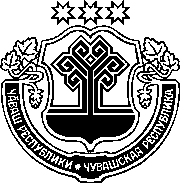 ЗАКОНЧУВАШСКОЙ РЕСПУБЛИКИОБ УТВЕРЖДЕНИИ ЗАКЛЮЧЕННЫХ ДОПОЛНИТЕЛЬНЫХ СОГЛАШЕНИЙ К СОГЛАШЕНИЯМ О ПРЕДОСТАВЛЕНИИ БЮДЖЕТУ ЧУВАШСКОЙ РЕСПУБЛИКИ ИЗ ФЕДЕРАЛЬНОГО БЮДЖЕТА БЮДЖЕТНЫХ КРЕДИТОВ ДЛЯ ЧАСТИЧНОГО ПОКРЫТИЯ ДЕФИЦИТА БЮДЖЕТА ЧУВАШСКОЙ РЕСПУБЛИКИПринятГосударственным СоветомЧувашской Республики10 декабря 2020 годаСтатья 1Утвердить дополнительные соглашения, заключенные между Министерством финансов Российской Федерации и Министерством финансов Чувашской Республики:от 25 сентября 2020 года № 3 к Соглашению от 6 августа 2010 года № 01-01-06/06-285 о предоставлении бюджету Чувашской Республики из федерального бюджета бюджетного кредита для частичного покрытия дефицита бюджета Чувашской Республики;от 30 сентября 2020 года № 7/6/5/5/5/5/5 к соглашениям от 9 апреля 2015 года № 01-01-06/06-39, от 28 сентября 2015 года № 01-01-06/06-155, от 27 ноября 2015 года № 01-01-06/06-223, от 29 июня 2016 года 
№ 01-01-06/06-101, от 29 июля 2016 года № 01-01-06/06-129, от 27 марта 2017 года № 01-01-06/06-107, от 23 августа 2017 года № 01-01-06/06-226 
о предоставлении бюджету Чувашской Республики из федерального бюджета бюджетного кредита для частичного покрытия дефицита бюджета Чувашской Республики.Статья 2Настоящий Закон вступает в силу со дня его официального опубликования.г. Чебоксары15 декабря 2020 года№ 110ГлаваЧувашской РеспубликиО. Николаев